            “I can do all this through HIM who gives me strength.” Philippians 4:13Our Vision is that we strive for excellence in all that we do, working together as a happy community where children develop a life-long love of learning. 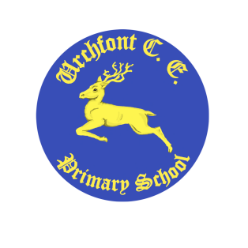 At Urchfont CE Primary School, we are committed to providing our children with a curriculum that has a clear intention and impacts             positively upon their needs.Curriculum statement for the teaching and learning of Computing 2021/2022INTENTAt Urchfont School, we want pupils to be masters of technology and not slaves to it. Technology is everywhere and will play a pivotal part in pupil's lives. Therefore, we want to model and educate our pupils on how to use technology positively, responsibly, creatively, and safely. We want our pupils to be creators not consumers and our rich and broad curriculum encompassing computer science, information technology and digital literacy reflects this. We want our pupils to understand that there is always a choice with using technology and as a school we utilise technology (including social media) to model positive use. We recognise that the best prevention for a lot of issues we currently see with technology/social media is through education. We recognise that technology can allow pupils to share their learning in creative ways. We also understand the accessibility opportunities technology can provide for our pupils. Our knowledge rich curriculum must be balanced with the opportunity for pupils to apply their knowledge creatively which will in turn help our pupils become skilful computer scientists. We encourage staff to try and embed computing across the whole curriculum to make learning creative and accessible. We want our pupils to be fluent with a range of tools to best express their understanding and hope by Upper Key Stage 2, children have the independence and confidence to choose the best tool to fulfil the task and challenge set by teachers.IMPLEMENTATIONComputing is taught in discreet computing lessons at Urchfont School however, these can also support learning across all curriculum areas allowing the children the opportunity to apply their knowledge creatively. We use The NCCE Computing Curriculum scheme of work to cover the three areas of the Computing National Curriculum: Digital literacy, Computer Science, and Information Technology. Every lesson in our scheme has been individually planned so that it can be effectively taught using the infrastructure we have in place at school and so that it can meet the needs of all our pupils. Our scheme has been closely referenced against the 2014 National Curriculum attainment targets to ensure progression and coverage.  Having discreet lessons means that the children can develop depth in their knowledge and skills over the duration of each of their computing topics. Where appropriate, meaningful links will be made between the computing curriculum at the wider curriculum. In computing lessons, the children will use either IPads or laptops to access a range of apps and software.Online safety is taught regularly at an age-appropriate level and forms the basis of all Computing learning. THE IMPACT OF OUR CURRICULUMBy the end of each key stage, pupils are expected to know, apply and understand the matters, skills and processes specified in the relevant programme of study. We encourage the children to enjoy and value our computing curriculum. We want children to  discuss, reflect and appreciate the impact computing has on their learning, development, and wellbeing. We use a mixture of formative and summative assessment (based on the objectives in the 2014 National Curriculum) to determine children’s understanding and inform teachers' planning. The subject leader regularly reviews each part of the Computing curriculum with Learning Walks and observations carried out throughout the year to ensure teaching and learning is of the highest standard.